LISTA DE VERIFICACIÓN DE REVISIÓN DEL DISEÑO DEL SISTEMA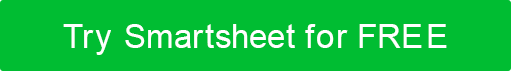 LISTA DE VERIFICACIÓN DE REVISIÓN DEL DISEÑO DEL SISTEMA  continuaciónLISTA DE VERIFICACIÓN DE REVISIÓN DEL DISEÑO DEL SISTEMA  continuación¿APLICABLE?ENTREGABLE DE DISEÑOPREGUNTAS O CUESTIONES CLAVE A CONSIDERARNombre del proyecto, Colaboradores, Grupo de trabajo, FechaIncluya el nombre del proyecto y de todos los colaboradores, el nombre de los grupos de trabajo que poseen secciones particulares y la fecha de revisión del diseño.Principales partes interesadasEnumere las partes interesadas clave, con su grupo de trabajo e información de contacto.Evaluación de viabilidadIndique si se completó una evaluación de viabilidad para este proyecto.Alcance y razón de negocioIncluya la carta del proyecto y describa brevemente la justificación comercial y el alcance del proyecto. Identificar el público objetivo o cliente principal. Enfoque de diseñoDescriba el enfoque de diseño, el diseño lógico y el diseño físico de alto nivel, e incluya dibujos o diagramas de diseño.Restricciones y limitaciones¿Qué limitaciones técnicas, financieras o comerciales afectan este diseño?Dependencias¿El diseño depende del lanzamiento de otras aplicaciones o servicios, o de cualquier cambio organizacional o cuellos de botella en los procesos?Suposiciones¿Qué supuestos se utilizaron?Riesgos¿Qué riesgos estuvieron involucrados en este proyecto y cómo los mitigaron?Alternativas de diseño¿Qué alternativas de diseño se evaluaron? ¿Qué criterios influyeron en la decisión final?Informes y procesosDescribir todos los informes y análisis de diseño, y ¿qué se ha cambiado o eliminado?Interfaces del sistemaDescribir todas las interfaces y servicios del sistema y las entradas y salidas, así como cualquier integración de terceros.Interfaces de usuario¿Cómo interactúa el usuario con esta solución de diseño? Describa las entradas y salidas.Gestión de fallosDescriba todas las condiciones de falla, registro de errores, detecciones y correcciones, y procesos de recuperación. Defectos existentes resueltos¿Qué defectos existentes resuelve este diseño?¿APLICABLE?ENTREGABLE DE DISEÑOPREGUNTAS O CUESTIONES CLAVE A CONSIDERARConformidadDescriba las regulaciones que aborda esta solución. ¿El diseño cumple con los estándares apropiados?ArquitectónicoDescribir la escalabilidad de la arquitectura. Usabilidad y accesibilidadDescribir el diseño en términos de su usabilidad y accesibilidad. Seguridad¿Qué tipo de datos se transfieren y almacenan, y cuál es su sensibilidad? Además, comente sobre las medidas de autenticación y autorización.Rendimiento y fiabilidadDescriba el rendimiento aceptable de nivel de servicio de este diseño.Red o acceso remotoDescriba cualquier característica de red adicional. ¿El sistema admite acceso remoto?Datos y rolesDescribir la base de datos, la estructura, el flujo de datos, la integridad, los archivos y los tipos de consulta, así como los sistemas utilizados. Ensayo¿Qué tipos de pruebas se han realizado (antes de la implementación)?Hardware o Equipo¿Qué sistema de hardware utiliza esta solución? ¿Qué sistema operativo utiliza?DespliegueDescriba cómo se implementará esta solución y cómo se usará con los sistemas o programas existentes.Costar¿Cuáles son los costos únicos y continuos? ¿Tenemos los recursos para apoyar el mantenimiento continuo?Recuperación ante desastres Describa la recuperación, retención y criticidad de archivos de este programa después de una crisis.OperacionesDescriba cualquier problema de mantenimiento, auditoría, distribución de informes u otros problemas operativos necesarios heredados en este diseño.Problemas especiales de diseñoEnumere cualquier consideración de diseño adicional no cubierta anteriormente.¿APLICABLE?ENTREGABLE DE DISEÑOPREGUNTAS O CUESTIONES CLAVE A CONSIDERARRENUNCIACualquier artículo, plantilla o información proporcionada por Smartsheet en el sitio web es solo para referencia. Si bien nos esforzamos por mantener la información actualizada y correcta, no hacemos representaciones o garantías de ningún tipo, expresas o implícitas, sobre la integridad, precisión, confiabilidad, idoneidad o disponibilidad con respecto al sitio web o la información, artículos, plantillas o gráficos relacionados contenidos en el sitio web. Por lo tanto, cualquier confianza que deposite en dicha información es estrictamente bajo su propio riesgo.